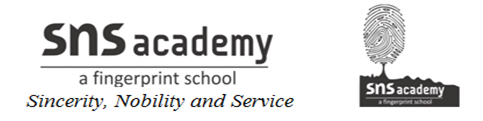 ANNUAL PLAN-2019-2020GRADE: VII                                                                       SUBJECT: EnglishSignature of the Teacher                                     Signature of the HODSignature of the Coordinator                           Signature of the PrincipalMONTHNo. of working DaysUNIT/TOPICJune     12Prose: Unit 1 Wanderlust Sec 1) The One Who Survived: Ada Blackjack              2) PackingPoetry: 3) TrainsGrammar: 11)Subject and Predicate                  12)Verbs                  13) Modals                  14) Agreement of verbWriting: 31) Letter Writing Reading Comprehension:1)Classical Dances of India  2) Coral       July     20Prose: Unit 2 School StoriesSec1)The Diary of Anne Frank                2)School Breaks UpPoetry: 3) The Flower-School Grammar: 15) Adjectives                  16) Determiners                  17) Pronouns                  18) Prepositions             Writing: 32) Notice Writing Reading Comprehension:3) Who Did Allen’s Homework4) Bachendri Pal        August     17Prose: Unit 3 Real-Life HeroesSec1) The Summit Within       2)Something Wonderful Happens When You Plant a SeedPoetry: 3) The Ballad of Mulan Grammar: 19)Conjunctions20) Finite and Non Finite Verbs21) The Infinitive22) The Participle               Writing: 33) Messages        34) Essay Writing Reading Comprehension: 5) Pollution 6) A Genius       September      9 Reading Comprehension: 5) Pollution 6) A Genius       Revision/ First Terminal ExamOctober     18Prose: Unit 4 Forces of NatureSec1) Tsunami: The Slayer of Lives       2) Flames in the ForestPoetry: 3) The FogGrammar: 23) The Gerund    24) Tense              Writing: 35) Article Writing   Reading Comprehension: 7) Two Little Kitties   November     14Prose: Unit 5 Life’s Simple ComediesSec 1) The Wrong House2) The Too-Many Professors Poetry: 3) The MuddleheadGrammar: 25) Active and Passive Voice              Writing: 36) Story WritingReading Comprehension: 8) Two’s Company       December        8Grammar: 26) Direct and Indirect SpeechWriting: 37) Report WritingReading Comprehension: 9) Where the mind is without fearJanuary      12 Prose: Unit 6 MysterySec 1) The Face on the Wall Sec 2) GuiltyGrammar: 26) Direct and Indirect Speech           February      13Poetry: Sec 3) The ListenersGrammar: 27) Transformation of Sentences              Writing: 38) Brochure DesigningReading Comprehension: 10) My New Year’s ResolutionsMarch        8 Revision TERMINAL EXAMINATION